Організаційний комітет конференції:Гарбузюк М. В. (голова оргкомітету) – д-р мистецтвознавства, проф., в. о. декана факультету культури і мистецтв Львівського національного університету імені Івана Франка; Біловус Г. Г. (заст. голови оргкомітету) – канд. філол. наук, доц. кафедри бібліотекознавства і бібліографії, заст. декана факультету культури і мистецтв Львівського національного університету імені Івана Франка;Белінська Л. С. – д-р іст. наук, доц., зав. кафедри соціокультурного менеджменту факультету культури і мистецтв Львівського національного університету імені Івана Франка;Білоусова Р. З. – канд. філол. наук, ст. викл., в. о. зав. кафедри бібліотекознавства і бібліографії факультету культури і мистецтв Львівського національного університету імені Івана Франка;Плахотнюк О. А. – канд. мистецтвознавства, доц. кафедри режисури та хореографії факультету культури і мистецтв Львівського національного університету імені Івана Франка; Салдан С. О. – канд. мистецтвознавства, доц., в. о. зав. кафедри музичного мистецтва факультету культури і мистецтв Львівського національного університету імені Івана Франка.Сапего Я. К. – асист., голова Наукового товариства студентів, аспірантів та молодих вчених факультету культури і мистецтв Львівського національного університету імені Івана Франка.©ЛНУ ім. І. ФранкаЛЬВІВСЬКИЙ НАЦІОНАЛЬНИЙ УНІВЕРСИТЕТ ІМЕНІ ІВАНА ФРАНКАФАКУЛЬТЕТ КУЛЬТУРИ І МИСТЕЦТВ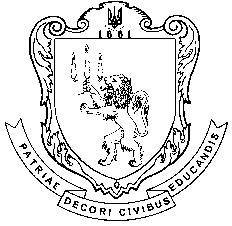 ХVI всеукраїнська студентська наукова конференціяКультурно-мистецькі процеси в Україні у контексті європейського наукового простору17 травня 2023 року10.00(на платформі ZOOM)Львів – 2023Секція 1. МУЗИЧНЕ МИСТЕЦТВО. МузикознавствоСереда, 17 травня, 10:10-15:00Голова секції – доц. Салдан С. О.Секретар секції – студ. Боднар А.Шквирко Марія (2 курс, Львівський національний університет імені Івана Франка)Роль пісенного жанру у військовому сьогоденні України.Науковий керівник  – канд. мист., доц. Салдан С. О.Карпенко Владислав (4 курс, Львівський національний університет імені Івана Франка)Робота концертмейстера у класі духових інструментів.Науковий керівник  – канд. мист., доц. Величко О. Б.Галан Катерина (1 курс магістратури, Львівський національний університет імені Івана Франка)Спів як один із видів музичної діяльності.Науковий керівник – канд. мист., доц. Величко О. Б.4. Дудка Симеон (4 курс, Львівський національний університет імені Івана Франка)Особлива роль концертмейстера у роботі з вокалістом.Науковий керівник – канд. мист., доц. Величко О. Б.5. Стасів Діана (1 курс магістратури, Львівський національний університет імені Івана Франка)Організація музичної діяльності на уроці музики.Науковий керівник – канд. мист., доц. Величко О. Б. 6. Боднар Анастасія (1 курс магістратури, Львівський національний університет імені Івана Франка)Багатогранність педагогічної спадщини Василя Верховинця.Науковий керівник – канд. мист., доц. Величко О. Б.7. Дорцкій Вероніка (1 курс магістратури, Дрогобицький державний педагогічний університет імені Івана Франка)До питання про теоретичне осмислення поняття «виконавська культура».Науковий керівник  – д-р мист., проф. Бермес І. Л.8. Куць Світлана (1 курс магістратури Дрогобицький державний педагогічний університет імені Івана Франка)«Секрети» хормейстерської практики Порфирія Демуцького.Науковий керівник – д-р мист., проф. Бермес І. Л.9. Гук Анастасія (1 курс, Львівський національний університет імені Івана Франка)Розвиток вокального мислення у студентів кафедри музичного мистецтва як чинник саморозвитку та педагогічного мистецтва в академічному співі.Науковий керівник – канд. мист., доц. Король О. М.10. Керницька Патріція (1 курс, Львівський національний університет імені Івана Франка)«Інклюзивне музичне виховання у вищих навчальних закладах: проблеми та перспективи розвитку вокальної освіти».	Науковий керівник – канд. мист., доц. Король О. М.11. Садовський Євген (1 курс, Львівський національний університет імені Івана Франка)Перспективи використання новітніх методик у процесі професійної підготовки вчителя музики.Науковий керівник – канд. мист., доц. Король О. М.12. Пакош Марта (1 курс магістратури, Львівський національний університет імені Івана Франка)Хоровий спів як інструмент зняття емоційної напруги в часі війни.Науковий керівник – канд. мист., доц. Король О. М.13. Горобцова Катерина (1 курс магістратури, Львівський національний університет імені Івана Франка)Музична мова дитячих опер Миколи Лисенка та Стефанії Туркевич: проблематика музично-естетичного формування дошкільників.Науковий керівник – канд. мист., доц. Коломиєць О. І.14. Раврух Ліліана (1 курс магістратури, Львівський національний університет імені Івана Франка)Мотиви бойківських народних пісень в естрадних інтерпретаціях та інтеграція в сучасну музику.Науковий керівник – канд. мист., доц. Коломиєць О. І.15. Іванчо Вікторія (1 курс магістратури, Львівський національний університет імені Івана Франка)«Гуски» – весільний обряд вінкоплетення на Хустщині: музично-етнографічна характеристика (за матеріалами приватного архіву родини Іванчо).	Науковий керівник – канд. мист., доц. Коломиєць О. І.Секція 2. ІНФОРМАЦІЙНА ТА БІБЛІОТЕЧНА СПРАВАСереда, 17 травня, 10:10-16:40Голова секції – ст. викл. Білоусова Р. З.Секретар секції – студ. Карпенюк Д.Кринська Андріана (2 курс, Львівський національний університет імені Івана Франка) Факультет культури і мистецтв у публікаціях (2004–2023)Науковий керівник – канд. філол. наук, доц. Біловус Г.Г.Демчишин Надія (2 курс, Львівський національний університет імені Івана Франка)Редакторська діяльність Ніни Бічуї на факультеті культури і мистецтв Львівського національного університету імені Івана Франка (2004–2023)Науковий керівник – канд. філол. наук, доц. Біловус Г.Г.Волошин Вікторія (2 курс, Львівський національний університет імені Івана Франка)Науковий доробок Л. А. Дубровіної (за матеріалами збірника «Рукописна та книжкова спадщина України: археографічне дослідження унікальних архівних та бібліотечних фондів» 2020–2022 рр.)Науковий керівник – канд. філол. наук, доц. Біловус Г.Г. Лещик Євгенія (2 курс, Львівський національний університет імені Івана Франка)Ресурси біографічної інформації: тенденції та перспективи розвитку (на підставі публікацій збірника «Українська біографістика» 2017–2019 рр.)Науковий керівник – канд. філол. наук, доц. Біловус Г.Г.Дзвіняцька Інна (2 курс, Львівський національний університет імені Івана Франка)Мережеві видання як джерело формування українського інформаційного просторуНауковий керівник – канд. філол. наук, доц. Біловус Г.Г.Родик Ірина (2 курс, Львівський національний університет імені Івана Франка)Бібліотечний досвід зарубіжних країн: сучасний стан, особливості функціонування (огляд публікацій «Бібліотечного вісника» 2021–2022 рр.)Науковий керівник – канд. філол. наук, доц. Біловус Г.Г.Лещишин Наталія (2 курс, Львівський національний університет імені Івана Франка)Книговидавничі осередки Львова і Станіславова кінця ХІХ – перш. пол. ХХ ст. у «Записках Львівської національної наукової бібліотеки України імені В. Стефаника» 2015–2017 рр.Науковий керівник – канд. філол. наук, доц. Біловус Г.Г.Червона Олена (3 курс, Львівський національний університет імені Івана Франка)Роль Молодіжної секції у діяльності Української бібліотечної асоціації.	Науковий керівник – ст. викл. Цвіркун І.О.Татарин Марта (3 курс, Львівський національний університет імені Івана Франка)Віртуальна виставка як ефективна форма патріотичного виховання.Науковий керівник – ст. викл. Цвіркун І.О.Семенюк Аліна (3 курс, Львівський національний університет імені Івана Франка)Роль публічної бібліотеки у зберіганні та популяризації культурної спадщини регіону.	Науковий керівник – ст. викл. Цвіркун І.О. Хай Мар’яна (3 курс, Львівський національний університет імені Івана Франка)Нові послуги в діяльності Яворівської міської бібліотеки імені Юрія Липи	Науковий керівник – ст. викл. Цвіркун І.О.Кухарська Зоряна (3 курс, Львівський національний університет імені Івана Франка)Методи статистичного дослідження бібліотечної діяльності.	Науковий керівник – ст. викл. Цвіркун І.О.Андронатій Тетяна (3 курс, Львівський національний університет імені Івана Франка)Медіатека Facet.	Науковий керівник – ст. викл. Цвіркун І.О.Баран Христина (3 курс, Львівський національний університет імені Івана Франка)Історичний шлях формування фонду періодики Наукової бібліотеки Львівського національного університету імені Івана Франка Науковий керівник – ст. викл. Цвіркун І.О.Фабуляк Мар’яна (3 курс, Львівський національний університет імені Івана Франка)Діяльність Калуської дитячої бібліотеки в період повномасштабного вторгнення РФ в Україну.Науковий керівник – ст. викл. Цвіркун І.О.Карпенюк Діана (4 курс, Львівський національний університет імені Івана Франка)Представлення Львівської обласної бібліотеки для дітей в медіасередовищі.Науковий керівник – канд. філол. наук, ст. викл. Білоусова Р. З.Квіквінія Артур (4 курс, Львівський національний університет імені Івана Франка)Інформаційна аналітика в структурі сучасної бібліотечної діяльності: пріоритети, новації.	Науковий керівник – канд. філол. наук, доц. Демчук Н. Р.Романченко Катерина (4 курс, Львівський національний університет імені Івана Франка)Поняття творчості в журналістській діяльності.	Науковий керівник – канд. іст. наук, доц. Седляр О. В.Онишкевич Дмитро (4 курс, Львівський національний університет імені Івана Франка)Розвиток бібліотечного менеджменту в Україні.	Науковий керівник – канд. іст. наук, доц. Олексів І. В.Семендяк Богдана (4 курс, Львівський національний університет імені Івана Франка)Концепт маніпуляції у медіа: інструменти та прийоми впливу.Науковий керівник – канд. філол. наук, доц. Демчук Н. Р.Данилейко Анна (4 курс, Львівський національний університет імені Івана Франка)Підготовка фахівців з архівної та інформаційно-бібліотечної справи у Німеччині на початку XXI століття 	Науковий керівник – канд. філол. наук, доц. Демчук Н. Р.Олексин Мирослав (1 курс магістратури, Львівський національний університет імені Івана Франка)Інформаційне протистояння в умовах російсько-української війни.     Науковий керівник – д-р наук із соц. ком., проф. Кунанець Н. Е.Жолна Денис (1 курс магістратури, Львівський національний університет імені Івана Франка)Аналіз використання віртуальної реальності та інших новітніх технологій в покращенні доступу до інформації та навчанні.     Науковий керівник – д-р наук із соц. ком., проф. Кунанець Н. Е.Саган Мар’яна (1 курс магістратури, Львівський національний університет імені Івана Франка)Особливості соціокультурної діяльності Львівської національної наукової бібліотеки України імені Василя Стефаника.	Науковий керівник – ст. наук. співроб. Мудроха В. О.Голубінка Надія (1 курс магістратури, Львівський національний університет імені Івана Франка)Інноваційні технології збереження бібліотечного фонду.	Науковий керівник – ст. наук. співроб. Мудроха В. О.Стрипа Роман (1 курс магістратури, Львівський національний університет імені Івана Франка)Організація електронного документообігу та автоматизація процесів: Megapolis.DocNet Науковий керівник – канд. іст. наук, доц. Герун В. Б.Кабан Андріяна (1 курс магістратури, Львівський національний університет імені Івана Франка)Розвиток Української історичної бібліографії (кінця XIX ст. – 1939 р.)Науковий керівник – канд. іст. наук, доц. Седляр О. В.Секція 3. МЕНЕДЖМЕНТ КУЛЬТУРИСереда, 17 травня, 10:10-13:10Голова секції – доц. Белінська Л. С.Секретар секції – студ. Білокур Ю.1. Бабченко Неля (2 курс, Львівський національний університет імені Івана Франка)Арт-терапія для тимчасово переміщених осіб.Науковий керівник – канд. іст. наук, доц. Данилиха Н.Р. 2. Лата Катерина (2 курс, Львівський національний університет імені Івана Франка)Формування та реалізація проекту «Мінеральні води Східниці».Науковий керівник – д-р екон. наук, проф. Максимчук М. В.3. Білокур Юлія (2 курс, Львівський національний університет імені Івана Франка)Історіографі, картографування, мемуари та хронологія подій національно-визвольних змагань на прикладі села Довгого Східницької територіальної громади.Науковий керівник  – канд. іст. наук, доц. Данилиха Н.Р.4. Поліщук Світлана (2 курс, Львівський національний університет імені Івана Франка)Проєктне фінансування культурної молодіжної політики України (на прикладі Рожищенської територіальної громади).Науковий керівник – д-р іст. наук, доц. Белінська Л.С.5. Русин Дарина (3 курс, Львівський національний університет імені Івана Франка)Брендинг під час війни.Науковий керівник  – д-р екон. наук, проф. Гнаткович О. Д.6. Шелест Софія (3 курс, Львівський національний університет імені Івана Франка)Піар-технології. Формування білого піару.Науковий керівник  – д-р екон. наук, проф. Гнаткович О. Д.7. Гладенко Анастасія (3 курс, Львівський національний університет імені Івана Франка)Франчайзингова діяльність у період війни.Науковий керівник  – д-р екон. наук, проф. Гнаткович О. Д.8. Лесик Вікторія (3 курс, Львівський національний університет імені Івана Франка)Основні цивілізаційні аспекти розвитку економіки.Науковий керівник  – д-р екон. наук, проф. Гнаткович О. Д.9. Креховець Юлія (4 курс, Тернопільський національний педагогічний університет імені Володимира Гнатюка)Потенціал інноваційних pr-технологій у соціокультурній сферіНауковий керівник  – д-р пед. наук, проф. Сорока О. В.10. Іващенко Ірина (4 курс, Черкаський національний університет імені Богдана Хмельницького)Загальні вимоги до організації та проведення спеціальних заходів.Науковий керівник – д-р пед. наук, проф. Данилюк С. С.Секція 4. ХОРЕОГРАФІЧне мистецтвоСереда, 17 травня, 13:00-18:00Голова секції – асист. Сапего Я. К.Секретар секції – голова студ. наук. гуртка Сохан І.1. Козленко Катерина (1 курс магістратури, Львівський національний університет імені Івана Франка)Синтез класичного балету та модерн танцю.Науковий керівник – канд. мист., доц. Плахотнюк О. А. 2. Ключанський Михайло (1 курс магістратури, Львівський національний університет імені Івана Франка)Розвиток індивідуальності в процесі освоєння імпровізації в стилі хіп-хоп.Науковий керівник – канд. мист., доц. Плахотнюк О. А.3. Кисіль Катерина (1 курс магістратури, Львівський національний університет імені Івана Франка)Особливості акторського образу у хореографічному мистецтві.Науковий керівник – канд. мист., доц. Плахотнюк О. А.4. Горська Вероніка (1 курс магістратури, Львівський національний університет імені Івана Франка)Сучасне балетне мистецтво: погляд на чоловічий балет.Науковий керівник – канд. мист., доц. Плахотнюк О. А.5. Мотрюк Вікторія (1 курс магістратури, Львівський національний університет імені Івана Франка)Життєвий та творчий шлях співачки Едіт Піаф у кіно та театральних постановках.Науковий керівник – канд. мист., доц. Плахотнюк О. А.6. Зубченко Владислав (1 курс магістратури, Львівський національний університет імені Івана Франка)Розкриття індивідуальності танцівника у дитячому хореографічному колективі.Науковий керівник – канд. мист., доц. Плахотнюк О. А.7. Сохан Ірина (1 курс магістратури, Львівський національний університет імені Івана Франка)Аналіз символів дитинства, любові та смерті на прикладі сюїти для симфонічного оркестру “Гуцульський триптих” українського композитора Мирослава Скорика. Інтерпритація музичних образів у хореографічному мистецтві.Науковий керівник – канд. мист., доц. Плахотнюк О. А.8. Сапего Ярослав (1 курс аспірантури, Львівський національний університет імені Івана Франка)Театр народного танцю «Заповіт» та його внесок в український академічний танець.Науковий керівник – д-р іст. наук, проф. Берест Р. Я.9. Гомен Олег (1 курс магістратури, Херсонський державний університет)Вплив етнічного поєднання народів Мексики на формування національного танцю.Науковий керівник – канд. пед. наук, доц. Терешенко Н. В.10. Трегуб Ясіна (1 курс магістратури, Херсонський державний університет)Принципи постмодерну у балетному мистецтві Джерома Роббінса «Античні епіграфи».Науковий керівник – канд. пед. наук, доц. Терешенко Н. В.11. Нестерова Регіна (1 курс магістратури, Херсонський державний університет)Багатогранність жіночої постаті крізь мистецьку призму.Науковий керівник – канд. пед. наук, доц. Терешенко Н. В.12. Магмет Віталій (1 курс магістратури, Херсонський державний університет)Мистецько-комунікативна взаємодія в парі у спортивному бальному танці.Науковий керівник – канд. пед. наук, доц. Терешенко Н. В.13. Сарвілова Софія (3 курс, Національний університет фізичного виховання і спорту України)Значення класичного танцю у сучасному мистецтві та його трансформація.РЕГЛАМЕНТДоповідь на секційному засіданні – 10 хв.Участь у дискусії – 5 хв. 